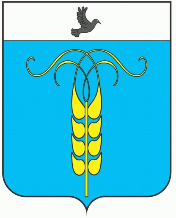 РЕШЕНИЕСОВЕТА ГРАЧЕВСКОГО МУНИЦИПАЛЬНОГО ОКРУГАСТАВРОПОЛЬСКОГО КРАЯ22 декабря 2022 года                           с. Грачевка                                          № 91О внесении изменений в Положение о размерах и порядке выплаты ежемесячных и иных дополнительных выплат, премировании выборных должностных лиц местного самоуправления, осуществляющих свои полномочия на постоянной основе, и муниципальных служащих, замещающих должности муниципальной службы в органах местного самоуправления Грачевского муниципального округа Ставропольского края, утвержденное решением Совета Грачевского муниципального округа Ставропольского края от 21 декабря 2020 г. № 69 В соответствии с  Трудовым кодексом Российской Федерации,  Федеральным законом от 02 марта 2007 года № 25-ФЗ «О муниципальной службе в Российской Федерации», Законом Ставропольского края от 24 декабря 2007 года № 78-кз «Об отдельных вопросах муниципальной службы в Ставропольском крае», Законом Ставропольского края от 29декабря 2008 года  № 101-кз «О гарантиях осуществления полномочий депутата, члена выборного органа местного самоуправления, выборного должностного лица местного самоуправления», Уставом Грачевского муниципального округа Ставропольского края, в целях повышения эффективности и результативности профессиональной служебной деятельности выборных должностных лиц местного самоуправления, осуществляющих свои полномочия на постоянной основе, и муниципальных служащих, замещающих должности муниципальной службы в органах местного самоуправления  Грачевского муниципального округа  Ставропольского края, Совет Грачевского муниципального округа Ставропольского края РЕШИЛ:1. Внести следующие изменения в Положение о размерах и порядке выплаты ежемесячных и иных дополнительных выплат, премировании выборных должностных лиц местного самоуправления, осуществляющих свои полномочия на постоянной основе, и муниципальных служащих, замещающих должности муниципальной службы в органах местного самоуправления Грачевского муниципального округа Ставропольского края, утвержденное решением Совета Грачевского муниципального округа Ставропольского края от 21 декабря 2020 г. № 69 «Об утверждении Положения о размерах и порядке выплаты ежемесячных и иных дополнительных выплат, премировании выборных должностных лиц местного самоуправления, осуществляющих свои полномочия на постоянной основе, и муниципальных служащих, замещающих должности муниципальной службы в органах местного самоуправления Грачевского муниципального округа Ставропольского края»:1.1. Абзац 4 пункта 1.3. изложить в новой редакции:«….в отношении муниципальных служащих органов администрации округа, Контрольно-счетной комиссии Грачевского муниципального округа Ставропольского края – соответствующее распоряжение (приказ) органа местного самоуправления округа.».1.2. Пункт 5.11. изложить в новой редакции:«5.11. Изменение (увеличение, уменьшение) размера ежемесячной надбавки осуществляется по ходатайству непосредственного руководителя муниципального служащего, а также представления комиссии по установлению ежемесячных и иных дополнительных выплат муниципальным служащим на основании соответствующего распорядительного акта органа местного самоуправления округа.».1.3. Раздел 7 изложить в новой редакции:«7. Премия и условия ее выплаты»7.1. Выборным должностным лицам и муниципальным служащим выплачиваются  премии по результатам работы и премии за выполнение особо важных и сложных заданий. 7.2. Премия по результатам работы  (далее – ежемесячная премия) является формой материального стимулирования эффективного добросовестного труда, а также конкретного вклада выборных должностных лиц и муниципальных служащих в успешное выполнение задач, стоящих перед органами местного самоуправления, выплачивается ежемесячно.7.2. Основными условиями и показателями ежемесячного премирования являются:личный вклад в общие результаты работы (выполняемый объем работы);уровень управленческих и организационных навыков, планирование своей работы и работы подчиненных (расстановка приоритетов в работе, порядок в документации, умение планировать и организовывать свою работу, умение планировать, организовывать и контролировать работу подчиненных для обеспечения достижения поставленных целей деятельности);уровень исполнительской дисциплины (соблюдение установленных сроков выполнения поручений руководства);досрочное и качественное выполнение плановых работ;соблюдение сроков рассмотрения поступающих и рассматриваемых обращений граждан, а также качество принятых по обращениям граждан управленческих решений или подготовленных ответов;соблюдение служебной дисциплины.7.3. В случае применения к выборным должностным лицам  и муниципальным служащим дисциплинарных взысканий, предусмотренных законодательством Российской Федерации (далее – дисциплинарное взыскание), или взысканий за несоблюдение ограничений и запретов, требований о предотвращении или об урегулировании конфликта интересов и неисполнение обязанностей, установленных законодательством Российской Федерации и законодательством Ставропольского края в целях противодействия коррупции (далее – взыскание за коррупционное правонарушение), в виде замечания, выговора размер ежемесячной премии уменьшается на 10 процентов – при применении замечания, на 20 процентов – при применении выговора от размера ежемесячной премии, установленного в предыдущем месяце.Уменьшение размера ежемесячной премии производится за месяц, в котором допущен проступок, или за месяц, в котором он выявлен, но не позднее месяца со дня совершения или со дня выявления проступка.7.4. Выплата ежемесячной премии осуществляется в пределах фонда оплаты труда органа местного самоуправления округа.7.5. Минимальный размер ежемесячной премии составляет 20 % должностного оклада премируемого лица. Размер ежемесячной премии устанавливается руководителем соответствующего органа  местного самоуправления округа на основании протокола комиссии по установлению ежемесячные и иных дополнительных выплат муниципальным служащим, образованной в соответствующем органе местного самоуправления округа. 7.6. Ежемесячная премия выплачивается с учетом фактически отработанного времени  одновременно с выплатой заработной платы. 	Выплата премии Главе округа, председателю Контрольно-счетной комиссии,  муниципальным служащим  Совета производится на основании распоряжения председателя Совета Грачевского муниципального округа.Выплата ежемесячной  премии муниципальным служащим администрации и руководителям органов администрации производится на основании распоряжения администрации.Выплата ежемесячной премии муниципальным служащим органов администрации, Контрольно-счетной комиссии Грачевского муниципального округа Ставропольского края производится на основании распоряжения (приказа) соответствующего органа местного самоуправления. 7.7. Ежемесячное премирование муниципальных служащих, проработавших неполный месяц, и уволенных в связи с ликвидацией органа местного самоуправления, сокращением численности или штата работников, по состоянию здоровья в соответствии с медицинским заключением, в связи с переводом на другую работу, поступлением в учебное заведение, уходом на пенсию, призывом на военную службу, по другим основаниям (за исключением увольнения по пунктам 5-7.1. статьи 81 Трудового кодекса Российской Федерации) производится пропорционально отработанному времени.7.8. Премия за выполнение особо важных и сложных заданий выплачивается в целях поощрения выборных должностных лиц, муниципальных служащих за выполнение особо важного и сложного задания, определенного соответствующим поручением главы Грачевского муниципального округа Ставропольского края  либо курирующим заместителем главы администрации Грачевского муниципального округа Ставропольского края (далее – премия за особые задания).7.9. Основным показателем для выплаты премии за особые задания является успешное выполнение выборным должностным лицом, муниципальным служащим особо важного и сложного задания или выполнение ими в оперативном режиме большого объема внеплановой работы.7.10. Решение о выплате премии за особые задания принимается руководителем органа местного самоуправления на основании соответствующего представления и оформляется:	– распоряжением председателя Совета Грачевского муниципального округа при выплате премии за особые задания Главе округа, председателю Контрольно-счетной комиссии,  муниципальным служащим  Совета; – распоряжением администрации при выплате премии за особые задания муниципальным служащим администрации и руководителям органов администрации;– распоряжением (приказом) соответствующего органа местного самоуправления при выплате премии за особые задания муниципальным служащим органов администрации, Контрольно-счетной комиссии Грачевского муниципального округа Ставропольского края. 7.11. Выплата премии за особые задания осуществляется за счет средств фонда оплаты труда соответствующего органа местного самоуправления округа на текущий финансовый год (при наличии экономии по фонду оплаты труда).».1.4. В абзаце 2 пункта 9.1. слова «…правовым актом администрации;…» заменить словами «…  распорядительным правовым актом соответствующего органа местного самоуправления Грачевского  муниципального округа Ставропольского края;…».2. Настоящее решение вступает в силу со дня его обнародования и распространяется на правоотношения, возникшие с 13 октября 2022 года.Председатель Совета Грачевского муниципального округа Ставропольского края                                                                      С.Ф. СотниковГлава Грачевскогомуниципального округаСтавропольского края                                                                     С.Л. Филичкин